eJournal  Ilmu Komunikasi,  4 (2) 2016 : 102 – 111ISSN 0000-0000, ejournal.ilkom.fisip-unmul.ac.id© Copyright  2016	PERAN PERAWAT DALAM KOMUNIKASI ANTARPRIBADI DENGAN LANSIA UNTUK MEMBANGUN KREATIVITAS(Studi Kasus di Panti Sosial Tresna Werdha Nirwana Puri Samarinda)Atilah Nur KarumiAbstrakPeran Perawat Dalam Komunikasi Antarpribadi Dengan Lansia Untuk Membangun Kreativitas; dibawah bimbingan Inda Fitryarini, S.Sos., M.Si dan Hikmah, S.Sos M.A.Pada umumnya, semakin tua seseorang akan menyebabkan kreativitasnya semakin berkurang. Terutama sebagian dari lansia yang terdapat di Panti Sosial Tresna Werdha masih mempunyai kreativitas yang dikatakan tidak merata. Dan disini perawat mempunyai peran besar untuk membangun kreativititas dalam berkomunikasi antarpribadi dengan lansia Tujuan dari penelitian ini adalah untuk memahami peran perawat dalam komunikasi antarpribadi dengan pasien dalam membangun kreativitas di Panti Sosial Tresna Werdha Nirwana Puri Samarinda. Teori yang digunakan pada penelitian ini adalah teori Coordinated Management of Meaning (CMM) yang dikemukakan oleh W. Barnet dan Venon Croner. Berdasarkan analisis peneliti, peran perawat yang terdiri dari peran formal dan informal dalam komunikasi antarpribadi dengan lansia terjalin cukup baik, perawat memberikan pelayanan, semangat dan motivasi untuk membangun kreativitasnya di Panti Sosial Tresna Werdha Nirwana Puri Samarinda . Untuk membentuk peran perawat dalam komunikasi antarpribadi dengan lansia Panti Sosial Tresna Werdha Nirwana Puri Samarinda ini, terdapat dua faktor yaitu peran formal dan peran informal yang dipengaruhi lima aspek yang ditentukan sesuai dengan yang dikemukan oleh Joseph A. Devito yaitu keterbukaan (openess), empati (empathy), sikap positif (positiveness), dukungan (supportiveness), dan kesetaraan (equality).Kata kunci	: Perawat, Lansia, Panti Sosial Tresna Werdha Nirwana Puri SamarindaPendahuluanPada umumnya, semakin tua seseorang menyebabkan daya tahan tubuhnya semakin berkurang. Kebanyakan para lansia sudah tidak atau kurang tahan terhadap kerja fisik yang berat. Karena rentannya terhadap penyakit. Hal ini disebabkan berkurangnya daya tubuh pada manusia. Menurut data wilayah Provinsi kaltim sendiri survey yang dilakukan oleh Dinas Kesehatan Provinsi Kaltim pada tahun 2011 hingga 2014 bahwa angka kesakitan lansia berada di usia 55 tahun ke atas sebesar 63,6 % dan usia 49-55 tahun sebesar 36,4 %. Melakukan pekerjaan berat yang memerlukan kecepatan gerakan yang tinggi, sehingga para lansia sebaiknya dipertahankan kedudukannya pada pekerjaan-pekerjaan yang berupa kerja fisik yang ringan tetapi membutuhkan pikiran, kreativitas dan pengalaman yang cukup banyak.Dengan bersikap kreatif di dalam kehidupan maka lansia dalam menyalakan imajinasi, menangkap dan mempertahankan minat lansia, meningkatkan kepuasan, menyeimbangkan aspek stres dan kegembiraan di dalam kehidupan, meningkatkan antusiasme dan memberikan cara untuk mengekspresikan diri. Untuk mengisi waktu luang dan meningkatkan stamina otak, lansia dapat membuat berbagai kreativitas, diantaranya membuat bunga, tas manik-manik, bross, dan berbagai pernak-pernik rumah tanggaUntuk itulah pemerintah telah membentuk suatu wadah untuk mengatasi masalah yang terjadi pada lansia yaitu Panti Sosial Tresna Werdha atau yang lebih dikenal dengan sebutan Panti Sosial . Pada awalnya Panti Sosial  diperuntukan bagi lansia yang terlantar atau dalam keadaan ekonomi keluarga yang serba kekurangan namun seiring dengan meningkatnya kebutuhan akan perawatan bagi lansia maka kini berkembang Panti-Panti berbasis swasta yang umumnya untuk lansia dengan keadaan ekonomi berkecukupan.Alasan yang menjadi latar belakang hal itu dikarenakan kurangnya komunikasi antarpribadi antara perawat dan lansia. Lansia yang dikatakan fisik dan mentalnya sudah menurun. Perawat yang cenderung kurang terbuka atau kurang dekat dengan lansia sehingga komunikasi antarpribadi antar perawat dengan lansia tidak berjalan dengan efektif. Karena dengan adanya peran perawat dalam berkomunikasi antarpribadi dengan lansia akan muncul berupa dorongan, dukungan, keterbukaan yang dijalin antara keduanya dan bisa  membangun kreativitas lansia. Melihat pentingnya proses komunikasi antara perawat dengan lansia dalam membangun kreativitas lansia maka penulis tertarik untuk melakukan penelitian dengan judul: “PERAN PERAWAT DALAM KOMUNIKASI ANTARPRIBADI DENGAN LANSIA UNTUK MEMBANGUN KREATIVITAS (Studi Kasus Di Panti Sosial Tresna Werdha Nirwana Puri Samarinda)”.Rumusan MasalahBerkaitan dengan latar belakang masalah yang dikemukakan diatas, maka permasalahan yang akan dikemukakan adalah sebagai berikut:Bagaimana  peran perawat dalam komunikasi Antarpribadi dengan lansia  untuk membangun kreativitas di Panti Tresna Werdha Nirwana Puri Samarinda?Tujuan PenelitianAdapun tujuan dari penelitian ini adalah untuk memahami peran perawat dalam komunikasi Antarpribadi dengan pasien untuk membangun kreativitas di Panti Sosial Tresna Werdha Nirwana Puri SamarindaManfaat PenelitianSecara  praktis Penelitian ini adalah diharapkan dapat membawa masukan pemikiran pada perawat untuk meningkatkan komunikasi antarpribadi dalam membangun kreativitas lansia sehingga permasalahan-permasalahan yang ada di  Tresna Werdha Nirwana Puri Samarinda bisa diatasi.Secara teoritis Dan penelitian diharapkan mampu dijadikan bahan bacaan, refrensi, kajian dan rujukan akademis serta menambah wawasan bagi peneliti.Kerangka Dasar TeoriTeori Coordinated Management Of Meaning (CMM) Teori ini dikemukakan oleh W. Barnet dan Venon Cronen (1980). Mereka menyatakan bahwa “quality of our personal live an our social worlds is directly related to the quality of communication in which engage.”  Asumsi ini dikembangkan berdasarkan pandangan mereka yang menganggap bahwa percakapan adalah basic material yang mementuk dunia social. Pearce dan Cronen menghadirkan CMM sebagai sebuah teori praktis yang ditujukan untuk membua kehidupan mnjadi lebih baik. Tidak seperti ahli teori objektivis lainnya, mereka tidak mengklaim teori ini sebagai hokum besi komunikasi yang menjadi penguasa kebenaran bagi setiap orang dalam setiap situasi. Bagi Pearce dan Cronen, ujian utama bagi teori mereka adalah bukan kebenaran tunggal tapi konsekuensi. Mereka memandang teori CMM sebagai teori yang berguna untuk menstimulasi cara berkomunikasi yang dapat meningkatkan kualitas hidup setiap orang dalam percakapan sehari-hari. Peran Robbins (2001:227) mendefinisikan peran sebagai “ a set of expected behavior patterns attributed to someone occupying a given position in a socil unit”. Dan menurut Friedman M (1998: 286) peran adalah perilaku yang diharapkan pada seseorang sesuai dengan posisi social yang diberikan baik secara formal maupun informal. Perilaku individu dalam kesehariannya hidup bermsyarakat berhunungan erat dengan peran. Karena peran mengandung hal dan kewajiban yang harus dijalani seorang individu dalam bermasyarakat. Sebuah peran harus dijalankan sesuai dengan norma-norma yang berlaku juga di  masyarakat. Seorang individu terlihat status sosialnya hanya dari peran yang dijalankan kesehariannya.  Di dalam peran sendiri terdapat struktur peran yang terjadi dikarenkan jika struktur social seperti keluarga menciptakan tuntutan-tuntutan yang sangat sulit. Tidak mungkin menimbulkan konflik bagi mereka yang menempati posisi dalam struktur sosial masyarakat. (Friedman M. 1998:287). Struktur peran dapat dibedakan menjadi dua, yaitu : a.	Peran Formal (peran yang nampak jelas)Yaitu sejumlah perilaku yang bersifat homogen.  Peran formal yang standar terdapat dalam keluarga. Peran dasar yang membentuk posisi social  sebagai peran (penyedia), pengatur rumah tangga, kekeluargaan, teraupetik dan seksual. b.	Peran informal (peran tertutup)Yaitu suatu peran yang bersifat implicit (emosional) biasanya tidak tampak ke permukaan dan dimainkan hanya untuk memenuhi kebutuhan emosional individu dan untuk menjaga keseimbangan dalam keluarga seperti anak, cucu dan sahabat.Komunikasi Antarpribadi Menurut M. Hardjana (2003:85) mengatakan, Komunikasi Antarpribadi ialah Interaksi  tatap muka antar dua atau tiga orang, dimana pengirim dapat menyampaikan pesan secara langsung dan penerima pesan dapat menerima dan menanggapi secara langsung juga.Berdasarkan pengertian diatas dapat disimpulkan bahwa komunikasi Antarpribadi adalah proses pengiriman dan penerimaan pesan-pesan antara dua orang atau diantara sekelompok kecil orang (tiga orang), dengan umpan balik seketika (feedback).  Berdasarkan definisi yang dikutip dari Philip Kotler dalam bukunya Marketing Management (Effendy, 2003:18) yang mengacu pada paradigm Laswell, terdapat unsure unsure komunikasi dalam proses komunikasi, yaitu: 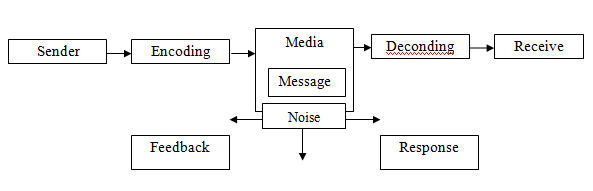 Gambar: Proses Komunikasi Antarpribadi (Sumber: Effendy, 2001 : 18)	Sender  adalah komunikator yang menyampaikan peran kepada seseorang atau sejumlah orang. Encoding disebut juga penyandian, yakni proses pengalihan pikiran kedalam bentuk lambing. Message adalah pesan yang merupakan lambing bermakna yang disampaikan oleh komunikator. Media adalah saluran komunikasi tempat berlalunya pesan dari komunikator kepada komunikan. Decoding disebut juga penyandian, yaitu proses dimana komunikan menetapkan makna pada lambing yang pada lambing disampaikan oleh komunikator kepadanya. Receiver adalah komunikan yang menerima pesan dari komunikator. Response adalah tanggapan, seperangkat reaksi pada komunikan setelah diterima pesan. Feedback adalah umpan balik,yakni tanggapan komunikan apabila pesan tersampaikan kepada komunikator. Noise adalah gangguan tak terencana yang terjadi dalam proses komunikasi sebagai akibat diterima oleh pesan lain oleh komunikan yang berbeda dengan pesan yang disampaikan oleh komunikator kepadanya. 	Komunikasi Antarpribadi berperan dalam mentransfer peran/informasi dari sesorang kepada orang lain berupa ide, fakta,pemikiran serta perasaan. Oleh karena itu,komunikasi Antarpribadi adalah jembatan bagi setiap individu pada masyarakat dilingkungannya. Komunikasi Antarpribadi selalu menimbulkan saling pengertian atau saling mempengaruhi antara seseorang dengan orang lain (Djamadin, 2004:17-19)PerawatPerawat (nurse) berasal dari bahasa latin yaitu kata nutrix yang berarti merawat atau memelihara. Menurut Kusnanto (2003:5), perawat adalah seseorang (seorang profesional) yang mempunyai kemampuan, tanggung jawab dan kewenangan melaksanakan pelayanan/asuhan keperawatan pada berbagai jenjang pelayanan keperawatan. Perawat merupakan penolong utama klien dalam melaksanakan  aktivitas penting guna memelihara da memulihkan kesehatan klien (Ns.Amadi, 2005)LansiaSemua orang akan mengalami proses menjadi tua, dan masa tua merupakan masa hidup manusia yang terakhir, dimana pada masa ini seseorang mengalami kemunduran fisik, mental dan sosial sedikit demi sedikit sehingga tidak dapat melakukan tugasnya sehari-hari lagi. Proses menua adalah suatu proses alami pada semua makhluk hidup. Laslett (Suardiman, 2011:1) menyatakan bahwa menjadi tua merupakan proses perubahan biologis secara terus-menerus yang dialami manusia pada semua tingkatan umur dan waktu.Jadi dapat disimpulkan bahwa secara umum lanjut usia merupakan kondisi dimana seseorang mengalami pertambahan umur dengan disertai penurunan fungsi fisik yang ditandai dengan penurunan masa otot serta kekuatannya, laju denyut maksimal, peningkatan lemak tubuh, dan penurunan fungsi otak. Saat lanjut usia tubuh tidak akan mengalami perkembangan lagi sehingga tidak ada  peningkatan kualitas otak.Kreativitas  Pengertian kreativitas dikemukakan oleh Amabile dalam Colangelo (1994) yaitu sebagai respon atau karya yang baru dan sesuai dengan tugas yang dihadapi. Aspek pendorong dikemukakan oleh Boast,W (1997:111) kreativitas sebagai kemampuan manusia dan dimiliki setiap orang dalam tingkat tertentu. Dan menurut Supriadi (2001) kreativitas merupakan kemampuan seeorang untuk melahirkan sesuatu yang baru, baik berupa gagasan, maupun karya nyata,yang relative berbeda dengan apa yang telah ada.  Definisi Konsepsional Definisi Konsepsional dimaksudkan untuk lebih menjelaskan serta menghindari kesalahpahamaan konsep yang digunakan dalam penelitian ini. Adapun definisi konsepsional dari penelitian ini adalah peran perawat dalam komunikasi antarpribadi adalah hak dan kewajiban yang harus dijalani sesorang untuk melancarkan proses penyampaian pesan dari komunikator (perawat) ke komunikan (lansia) dari dua hingga tiga orang untuk dapat bisa mendapat feedback (umpan balik) yang diinginkan.Metode PenelitianMetodologi penelitian membahas konsep teoritik berbagai metode,  kelebihan dan kelemahannya, yang dalam karya ilmiah dilanjutkan dengan pemilihan metode yang digunakan (Usman, 2008: 03). Terdapat 6 hal yang di bahas dalam metode penelitian, yaitu :Jenis PenelitianJenis yang dilakukan dalam penyusunan skripsi ini adalah jenis deskriptif kualitatif yaitu menurut Kriyantono (2006:69) Penelitian yang berusaha menggambarkan atau melukiskan obyek yang diteliti berdasarkan fakta di lapangan. Fokus Penelitian Sesuai dengan masalah yang dirumuskan, maka penelitian ini difokuskan pada gambaran peran perawat dalam komunikasi antarpribadi dengan lansia dalam membangun kreativitas, yakni sebagai berikut:1. Peran formal (peran yang nampak jelas)2. Peran informal (peran tertutup)Yang dilihat dari ciri-ciri komunikasi antarpribadi menurut Devito yaitu sebagai berikut:Keterbukaan (Openess) Empati (emphaty) Sikap positif (positiveness)Kesamaan (equality)Dukungan (supportiveness) Lokasi PenelitianLokasi penelitian ini bertempat di UPTD Panti Sosial Tresna Werdha Nirwana Puri Samarinda di jalan Mayjen Sutoyo Ex Jalan remaja Samarinda. Objek PenelitianDalam penelitian ini peneliti menggunakan informan sebagai sumber memperoleh data untuk penulisan skripsi ini. Pemilihan informan didasarkan pada subjek yang banyak memiliki informasi yang berkualitas dengan permasalahan yang ada.Pemilihan subyek pelengkap peneliti menggunakan teknik snow ball sampling. Menurut (Hamid,2010) snow ball sampling adalah pengumpulan data yang dilakukan dengan wawancara mendalam dari satu responden ke responden lain yang memenuhi criteria sampai mengalami smpai mengalami titik jenuh dan membentuk seperti bola salju.             Subyek penelitian yang diteliti dalam penelitian ini adalah Perawat dan lansia yang berada di UPTD Panti Sosial Tresna Werdha Nirwana Puri yang terletak dijalan Mayjend Sutoyo (ex Jl.remaja) Samarinda. Dan peneliti memilih  perawat dan lansia yang dijadikan subyek inti dalam penelitian ini dengan memiiki criteria sebagai berikut :Perawat yang telah bekerja di Panti Sosial Tresna Werdha lebih dari lima tahun.Perawat perempuan satu orang dan laki-laki satu orang.Umur perawat antara 25 hingga 45 tahun.Umur lansia bekisar 65 hingga 68 tahunLansia yang tinggal di wisma tempat perawat bekerjaTeknik Pengumpulan Data  Ada beberapa teknik pengumpulan data yang dikenal dalam penelitian kualitatif, namun teknik yang paling  pokok adalah pengamatan atau observasi dan wawancara mendalam atau in-depth interview. (Suyanto, 2005: 172). Field Work Research, yaitu penelitian langsung ke lapangan dengan cara observasi, wawancara dan dokumentasiTeknik Analisis DataUntuk menganalisa data yang diperoleh dilapangan, peniliti menggunakan teknik model interaktif yang dikembangkan Milles dan Huberman (1992), Reduksi data, penyajian data, penarikan kesimpulan dan verifikasi.Hasil Penelitian Dan PembahasanPeran formalDilihat dari 5 aspek komunikasi antarpribadi :1. Keterbukaan (openness)2. Empati (emphaty)3. Sikap Positif (positiveness)4. Kesamaan (equality)5. Dukungan (supportiveness) 	 Berdasarkan hasil penelitian dan pengamatan lapangan peneliti menemukan bahwa peran formal atau peran penyedia dasar lebih banyak dimainkan oleh Pak Chairuddin selaku perawat di wisma laki-laki yaitu wisma wijaya kusuma. Analisis peleliti  peran formal lebih dijalankan oleh Pak Chairuddin  dikarenakan Pak chairuddin adalah laki-laki yang terkesan lebih simple dan berfikir lebih banyak menggunakan logika dibandingkan perasaan dan masa kerja pak Chairuddin yang memasuki tahun ke lima beliau menjadi perawat di Panti Sosial Tresna Werdha Nirwana Puri Kota Samarinda. Peran InformalDilihat dari lima aspek komunikasi antarpribadi :1. Keterbukaan (openness)2. Empati (emphaty)3. Sikap Positif (positiveness)4. Kesamaan (equality)5. Dukungan (supportiveness) Peran informal lebih dijalankan Bu Indah dikarenakan beliau sudah memiliki masa yang dibilang lebih lama daripada Pak Chairuddin. Bu Indah memiliki masa kerja selama 10 tahun dengan waktu 10 tahun ini dipastikan beliau sudah mengenal lansia dan menganggap para lansia adalah keluarga kedua Bu Indah. Selain masa kerja bu indah adalah perempuan, yang bisa dibilang perempuan lebih memakai perasaan ketimbang logika. Dari sini bisa terlihat Bu Indah menjalankan peran informal dengan memposisikan dirinya sebagai keluarga kedua dan cucu dari para lansia. Dan dengan adanya peran formal dan peran informal dilihat dari lima aspek seperti diatas ini akan mendukung proses komunikasi antarpribadi perawat dengan lansia dalam membangun kreativitas di PSTW Nirwana Puri Kota Samarinda   Penutup Penelitian yang peneliti lakukan mengenai Peran Perawat dalam  Komunikasi Antarpribadi Dengan Lansia  untuk Membangun Kreativitas (Studi Kasus Di Panti Sosial Tresna Werdha Nirwana Puri Samarinda), menghasilkan beberapa kesimpulan.Peran perawat dalam komunikasi antarpribadi dengan lansia dipanti social terbagi menjadi dua yaitu, peran formal dan informal dilihat lima aspek yang ditentukan sesuai dengan yang dikemukan oleh Joseph A. Devito yaitu keterbukaan (openess), empati (empathy), sikap positif (positiveness), dukungan (supportiveness), dan kesetaraan (equality).Peran formal dilihat dari sisi keterbukaan yaitu perawat memposisikan dirinya sebagai peran penyedia dasar (perawat) yang terbuka, dan dilihat dari empatinya perawat hanya sekedar bersimpati kepada lansia, dari sisi kesamaan perawat memposisikan dirinya tidak lebih dari sebagai perawat, dari sisi dukungan dan sikap positif perawat memberi dukungan dan sikap positif selayaknya hubungan antara perawat dengan lansia.         Peran informal dilihat dari sisi keterbukaan yaitu perawat memposisikan dirinya sebagai peran yang memenuhi kebutuhan emosional  (teman/saudara/cucu/anak) yang terbuka dan tidak tertutup jika ada apa-apa kepada lansia, dilihat dari empatinya cukup baik karena perawat memposisikan sebagai anak/cucu  dari lansia, dari sisi kesamaan perawat memposisikan dirinya sebagai keluarga bagi  klienya. Dan dilihat dari dukungan dan sikap positif perawat menjalankan perannya sebagai anak atau cucu dari lansia dengan begitu komunikasi antarpribadi berjalan cukup efektif untuk membangun kreativitas di Panti Social Tresna Birwana Puri Samarinda  SaranHasil pembahasan dan analisis dari hasil penelitian ini, maka peneliti dapat memberi saran kepada Panti Sosial Tresna Werdha Nirwana Puri Samarinda :Komunikasi antarpribadi perawat kepada lansia sangat penting dalam membangun kreativitas lansia maka dibutuhkan sumber daya manusia yang mempunyai keterampilan, sabar dalam mendampingi lansia, serta ketulusan akan tanggung jawab yang harus dilaksanakan dengan sebaik-baiknya.Perawat harus lebih kreatif dan inisiatif dalam mencari informasi yang dibutuhkan mengenai komunikasi untuk lansia, dengan menggunakan teknik komunikasi yang tepat karena lansia mempunyai karakter dan perilaku yang berbeda-beda terutama untuk membangun kreativitas lansia. Daftar PustakaArni, Muhammad, 2005. Komunikasi Organisasi. Bumi Aksara, Jakarta. Aw, Suranto, Komunikasi Interpersonal, 2011, Graha Ilmu, Yogyakarta. Azizah, Lilik Ma' rifatul, 2011. Keperawatan Lanjut Usia. Edisi 1. GrahaIlmu, Yogyakarta. Boast, W. 2001. Master of  Change, Jakarta: Gramedia.Burhan, Bungin, 2004. Metodologi Penelitian Kualitatif , Aktuialisasi Kearah Ragam Varian, Kontemporer, PT. Raja Grafindo Perkasa, Jakarta.Dilla, Sumadi, Komunikasi Pembangunan Pendekatan Terpadu, 2007, Simbiosa Rekatama Media, Bandung.Effendy, Onong. U, 2003. Ilmu Komunikasi, Teori Filsafat Komunikasi , PT Remaja Rosdakarya, Bandung.Friedman, Marlyn M. 2011. Keperawatan Keluarga Teori dan Praktik,  : EGC, Jakarta.Hurlock, Elizabeth B, 2004. Develepmenral Psychology,  Erlangga, Jakarta. Komaruddin dan Yooke Tjuparmah S Komaruddin, 2000. Kamus istilah ,Karya Ilmiah  Bumi Aksara, Jakarta.Kriyantono, Rachmat. 2006. Tekhnik Praktis Riset Komunikasi. Surabaya: Kencana Prenada Media GroupKusnanto, 2003. Pengantar profesi dan praktik keperawatan profesional. EGC, Jakarta.Lexy J., Moleong. 2001. Metodologi Penelitian Kualitatif. PT Remaja, Bandung.Miles dan A, Huberman.1992. Analisis Data Kualitatif. Jakarta : Universitas IndonesiaMulyana, Dedy, 2003. Ilmu Komunikasi Suatu Pengantar, Remaja Rosda Karya, BandungMulyana, Dedy  2004. Metodologi Penelitian Kualitatif, Paradigma Baru Ilmu Komunikasi dan Ilmu Sosial Lainnya, PT Remaja Roda Karya, Bandung. Nasution, S., 2001. Metodologi Penelitian Naturalistik Kualitatif, Tarsito, Bandung.Rakhmat, Jalaludin, 2008. Psikologi Komunikasi, PT Remaja Rosda Karya: Bandung.Robbins, Stephen P, 2001. Organitational Behavior, 9thed ,Upper Saddle Pretience Hall Inc, 07458 River New Jersey.Santrock, J.W., 2002. Psikologi Pendidikan,  PT. Grafindo Perkasa, Jakarta. Suardiman, Siti Partini. 2011. Psikologi Lanjut Usia, Gadjah Mada University Press Yogyakarta.Supriadi, D. 2001. Kreativitas Kebudayaan dan Pengembangan Iptek, Alfabeta, Bandung. Sugiono, 2007. Metode Penelitian Kuantitatif Kualitatif dan R&D, Alfabeta: Bandung. Usman, Husaini & Purnomo Setiady Akbar, 2008. Metodologi Penelitian Sosial, PT. Grafindo Perkasa, Jakarta. Utami Munandar, 2009. Pengembangan Kreativitas Anak Berbakat, Rineka Citra, Jakarta. Wardhono. S. 1998. Menuju Keperawatan Profesional., Akper Depkes, Semarang. Widjaja, 2000. Ilmu Komunikasi Pengantar Studi, Rineka cipta Jakarta.Internethttp://budhidharma.kemsos.go.id/ , Diakses tanggal 12 Februari 2015	http://www.commucorner.com/, Diakses tanggal 13 Februari 2015id.scribd.com/doc/198682527/Buletin-Lansia. Diakses pada 25 februari 2015Lili Weri (1997). Ciri Komunikasi Interpersonal,http;//digilli.petra.0=x=ac.id/viewer.php?page=1&submit.highname/ikom/200-perkasasejati-chapter2.pdf . Diakses pada 25 Juni 2015Sumber LainSurvey Dinas Kesehatan Provinsi Kalimantan Timur (DINKES) Tahun 2011Undang-Undang Nomor $ Tahun 1945 Tentang Lanjut UsiaCompany Profile UPTD PSTW Nirwana Puri Samarinda 